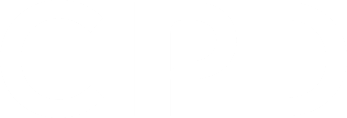 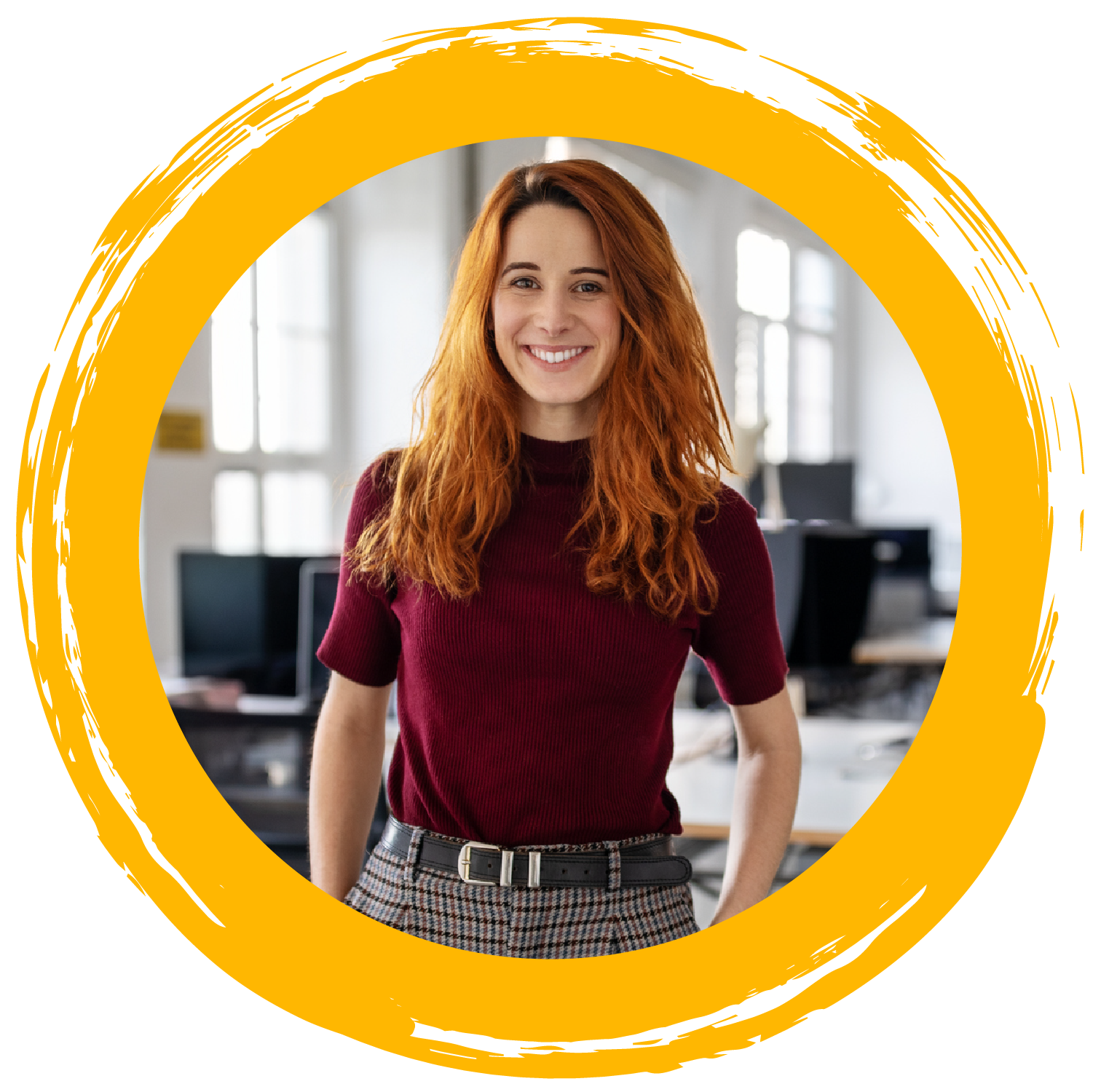 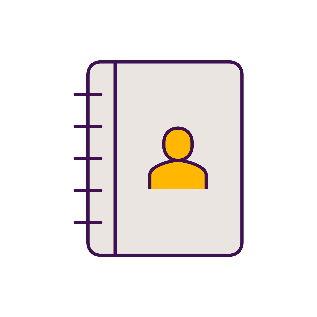 Assessment Method 2 Project Proposal TemplateProject TitleProject SubtitleName: Insert NameULN: Insert ULNExecutive summary (approx. 600 words)Please insert your executive summary here.This is a high-level summary of the key points of the project proposal, covering:the scope, definition and purpose of the projectwhy it is importantkey objectives/outcomessummary of methodologyoverview of key conclusions and findingssummary of approach/timeline for implementationoverview of key recommendations.Introduction (approx. 400 words)Please insert your introduction here.This places your project in its wider organisational context and more broadly within your sector. It introduces the business need that you are intending to address and how your project links to the wider people, business and/or organisation strategies.Scope (approx. 600 words)Please insert your scope here.This defines the project’s purpose, considers why the change is needed, its potential impact over time, and explicitly states what is out of scope.Objectives (approx. 400 words)Please insert your objectives here.The objectives expand on the scope, explaining what you hope to achieve through the project and why this is important. The objectives/outcomes need to be specific, measurable, achievable, realistic and time-bound.Research design and methodology (approx. 700 words)Please insert your methodology here.Your methodology outlines the approach that you took to gathering data and evidence, and to involving and collaborating with stakeholders.Analysis, evaluation and findings (approx. 1,400 words)Please insert your analysis and evaluation of data here.Present your quantitative and qualitative data and evidence visually in tables, graphs, charts or infographics, with narrative explaining what the data shows and your findings (which will link to your conclusions and recommendations later in the proposal). Conclusions (approx. 600 words)Please insert your conclusions here.Present your conclusions and explain how they connect to your analysis, evaluation and findings, and methodology.Recommendations (approx. 900 words)Please insert your recommendations here.Present your key recommendations for the way forward, for example, actions to change, do something differently or to strengthen/develop the existing approach, and outline the potential benefits that will be delivered.It is important that the recommendations clearly connect with the rest of the proposal.Proposed implementation plan and approach to change (approx. 1,400 words)Please insert your proposed implementation plan here.Include a detailed implementation plan with a timeline showing how your proposal will be fully implemented. In addition, explain your proposed approach to change management, stakeholder management and communication, and incorporate key activities into the implementation plan.Annex 1: GD and KSB mappingThe grading descriptors (GDs) in grey shading will be a key focus of the presentation component of this assessment method so there is likely to be less evidence of these in the Project Proposal. Please refer to the Guidance for the Project Proposal, Presentation and Questioning.Annex 2: Evidence of senior leader or board sign-offYou may use the sign-off template below or, alternatively, present other evidence of senior leader sign-off. This could include emails, meeting minutes or sign-off documentation used within your organisation.Sign-off templateI/We confirm that this project proposal has been reviewed and is considered ready for implementation.Annex 3: ReferencesYou do not need to use academic referencing as this is a business document however, if you have used specific research, models or theories and you or Training Provider would like to use referencing, please use a style of your choice.   Grading descriptorKSBsSections where we anticipate evidenceAdditional sectionsPPP1: Synthesises qualitative and quantitative data they identified and gathered, balanced with other relevant metrics, in order to reach evidence based, sustainable recommendations that demonstrate added value.K4S5B7Section 5: Methodology – methods used to gather data and evidenceSection 6: Analysis, evaluation and findings – presentation, analysis and evaluation of data and evidenceSection 7: ConclusionsSection 8: Recommendations – that demonstrate valueSection 9: Proposed implementation plan and approach to changeIndicate additional sections and page numbersPPD1: Critically evaluates analytical tools used to create value for the organisation.K4S5B7Section 5: Methodology – methods used to gather data and evidenceSection 6: Analysis, evaluation and findings – presentation, analysis and evaluation of data and evidenceSection 7: ConclusionsSection 8: Recommendations – that demonstrate valueSection 9: Proposed implementation plan and approach to changeIndicate additional sections and page numbersPPP2: Justifies the approach taken when articulating the need for change and questioning accepted practices, drawing on relevant change methodologies, tools and the psychology and impact of change when communicating their recommendations.K6S7iSection 2: Introduction Section 3: Scope – why change is neededSection 8: Recommendations – PPD2 onlySection 9: Proposed implementation plan and approach to changeIndicate additional sections and page numbersPPD2: Evaluates existing organisational practices and the long-term impact of change on the workforce to create value for the organisation.K6S7iSection 2: Introduction Section 3: Scope – why change is neededSection 8: Recommendations – PPD2 onlySection 9: Proposed implementation plan and approach to changeIndicate additional sections and page numbersPPP3: Explains how they ensure people and policy practices are inclusive and how they work across organisational and cultural boundaries, evaluating the effect on individuals, groups and the organisation.K8S9B4Section 5: Methodology – stakeholder involvement and collaboration in proposal developmentSection 9: Proposed implementation plan and approach to changeIndicate additional sections and page numbersPPP4: Justifies their selection and application of consulting processes, styles and diagnostic tools, explaining how they identify themes and connections to gain insight into wider issues.K10S11B6Section 5: Methodology – selection and application of consulting processes, styles and diagnostic tools to create insightSection 6: Analysis, evaluation and findings – themes and connections across the dataSection 7: Conclusions Indicate additional sections and page numbersPPP5: Justifies their approach to gaining support for their proposal from senior leaders/board members and explains how this helps position the people strategy at the heart of the organisation.S14iSection 3: Scope – positioning of the proposalSection 4: Objectives – positioning of the proposalSection 8: Recommendations – positioning of the proposalIndicate additional sections and page numbersPPD5: Critically reflects on the range of influencing styles and strategies to secure senior leader /board commitment.S14iSection 3: Scope – positioning of the proposalSection 4: Objectives – positioning of the proposalSection 8: Recommendations – positioning of the proposalIndicate additional sections and page numbersSenior leader/board member nameJob titleSignatureDateComments (please provide any feedback on the project proposal)